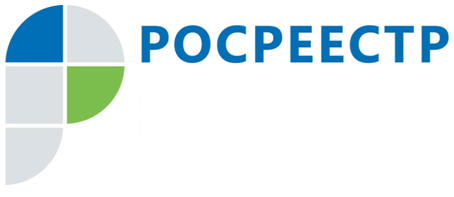 Взаимодействие Управления Росреестра по Тульской области, Государственной инспекции труда в Тульской области, Департамента труда и занятости населения министерства труда и социальной защиты Тульской области по вопросам погашения задолженности по заработной плате предприятий-должниковВ Управлении Росреесстра по Тульской области 24.02.2019 проведено очередное заседание рабочей группы по погашению задолженности по заработной плате в отношении должников, признанных несостоятельными (банкротами): ООО НПП «Прогноз», ООО «Арсенал», ООО «Дубенский камень» с участием представителей Государственной инспекции труда в Тульской области, Департамента труда и занятости населения министерства труда и социальной защиты Тульской области.По результатам заседания установлено следующее.В отношении ООО «Арсенал» текущая задолженность по заработной плате отсутствует; реестровая задолженность по заработной плате составляет около 2, 6 млн. руб. перед 66 работниками; в соответствии с решением собрания кредиторов конкурсным управляющим в Арбитражный суд Тульской области подано ходатайство о завершении процедуры конкурсного производства, по результатам проведения административного расследования в отношении конкурсного управляющего ООО «Арсенал» Коробко А.С. вынесено постановление о прекращении производства по делу, в связи с отсутствием состава правонарушения по ч.З ст. 14.13 КоАП РФ.В отношении ООО НПП «Прогноз» наличие текущей и реестровой
задолженности по заработной плате составляет около 2,4 млн. руб.; по
результатам проведения административного расследования в отношении
конкурсного управляющего ООО НПП «Прогноз» Ершова О.Н. составлен
протокол об административном правонарушении по ч. 3 ст. 14.13 КоАП РФ, в связи с нарушениями п. 7 ст. 12, п. 6.1 ст.2 8 Федерального закона «О несостоятельности (банкротстве)» № 127-ФЗ от 26.10.2002.В отношении ООО «Дубенский камень» наличие реестровой задолженности по заработной плате составляет около 700 000 руб.; срок административного расследования в отношении конкурсного управляющего продлен.Очередное заседание рабочей группы запланировано на 25.03.2019.